道路使用許可申請書　添付書類　　　　　　　　　　　　　　　　　　　　　　　　　　　　記入例大崎八幡宮松焚祭り裸参り　①参拝経路②隊列図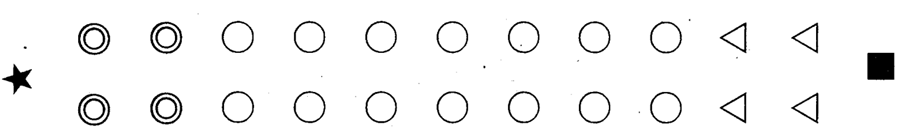 